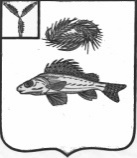 СОВЕТНОВОКРАСНЯНСКОГО МУНИЦИПАЛЬНОГО ОБРАЗОВАНИЯЕРШОВСКОГО РАЙОНА САРАТОВСКОЙ ОБЛАСТИРешениеот 01.09.2021 года								№ 14-25 О порядке установления особого противопожарного режима на территорииНовокраснянского муниципального образованияВ соответствии с Федеральным Законом Российской Федерации от 21.12.1994 г. №69-ФЗ «О пожарной безопасности», Правил пожарной безопасности в РФ ППР 01-03, утвержденных приказом МЧС РФ №1479 от 16.09.2020 г., в целях обеспечения пожарной безопасности на территории Новокраснянского муниципального образования в пожароопасные периоды Совет Новокраснянского муниципального образования Ершовского муниципального района Саратовской областиРЕШИЛ: 1. Утвердить Порядок установления особого противопожарного режима на территории Новокраснянского муниципального образования. 2. Признать утратившую силу решение Совета Новокраснянского муниципального образования от 15.12.2009 г. № 35-72  «О порядке установления особого противопожарного режима  на территории Новокраснянского муниципального образования Ершовского муниципального района». 3. Разместить настоящее решение на официальном сайте администрации Ершовского муниципального района.4. Контроль за выполнением данного решения оставляю за собой. Глава Новокраснянского МО                            Е.Ю. Кузнецова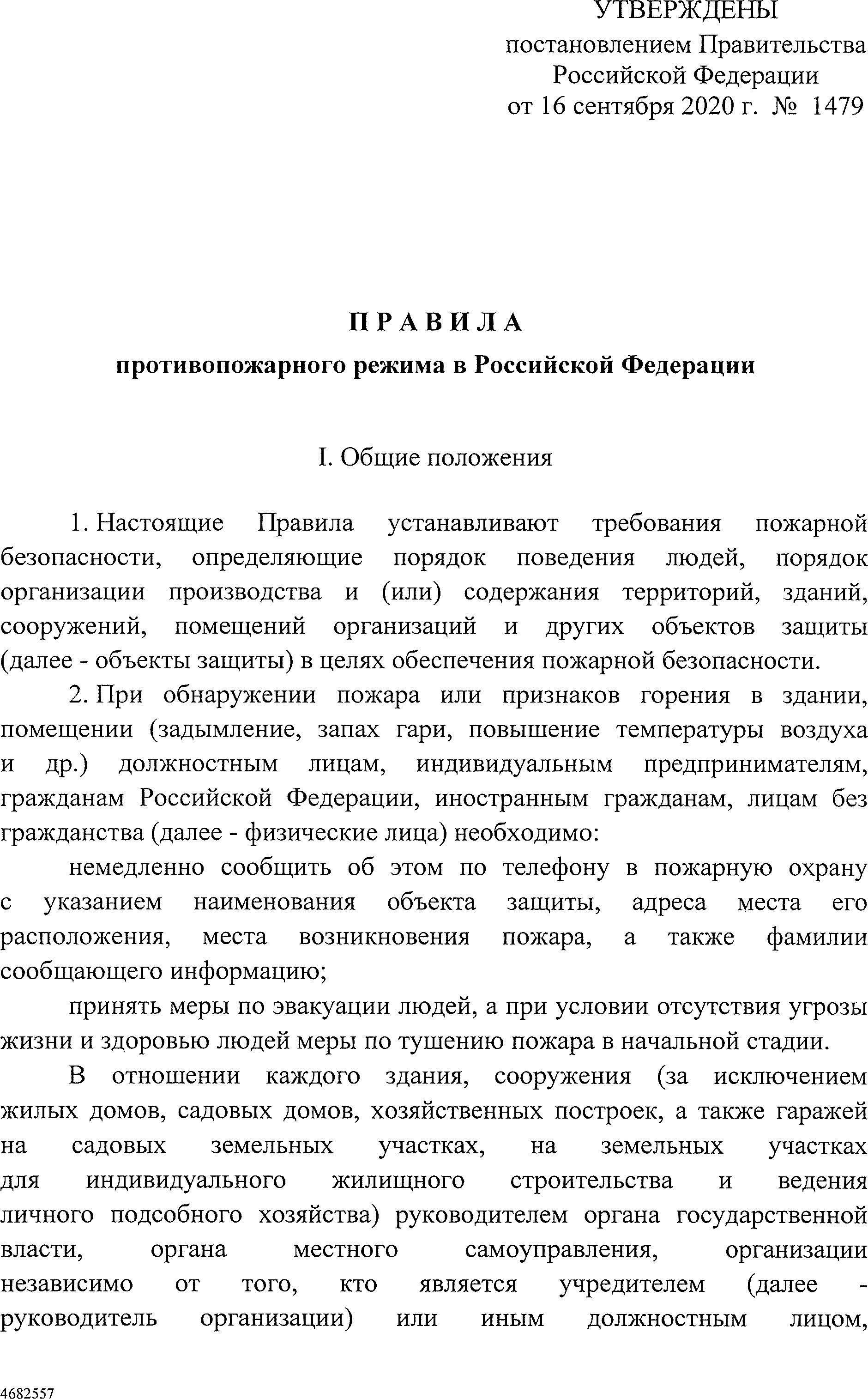 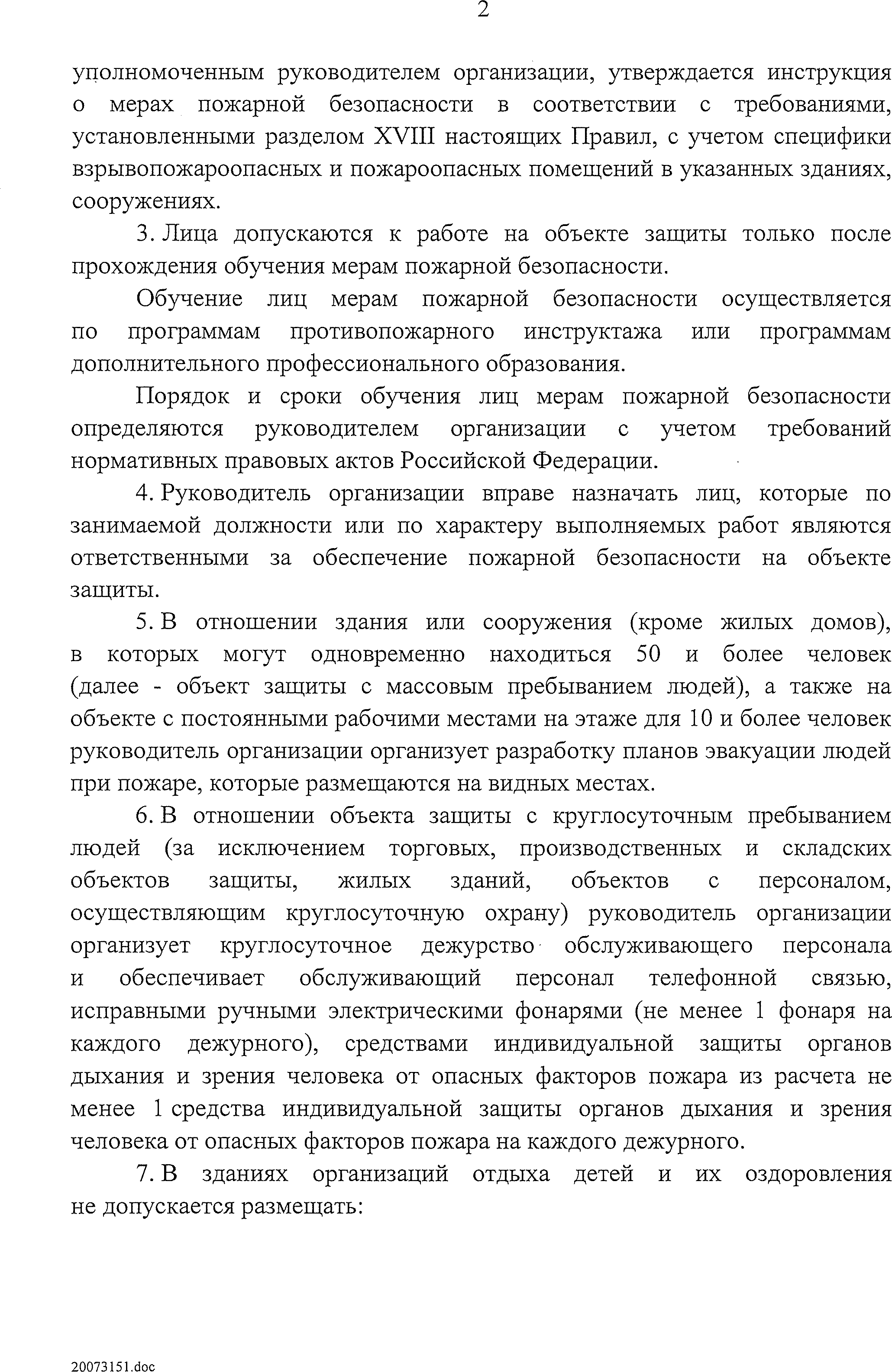 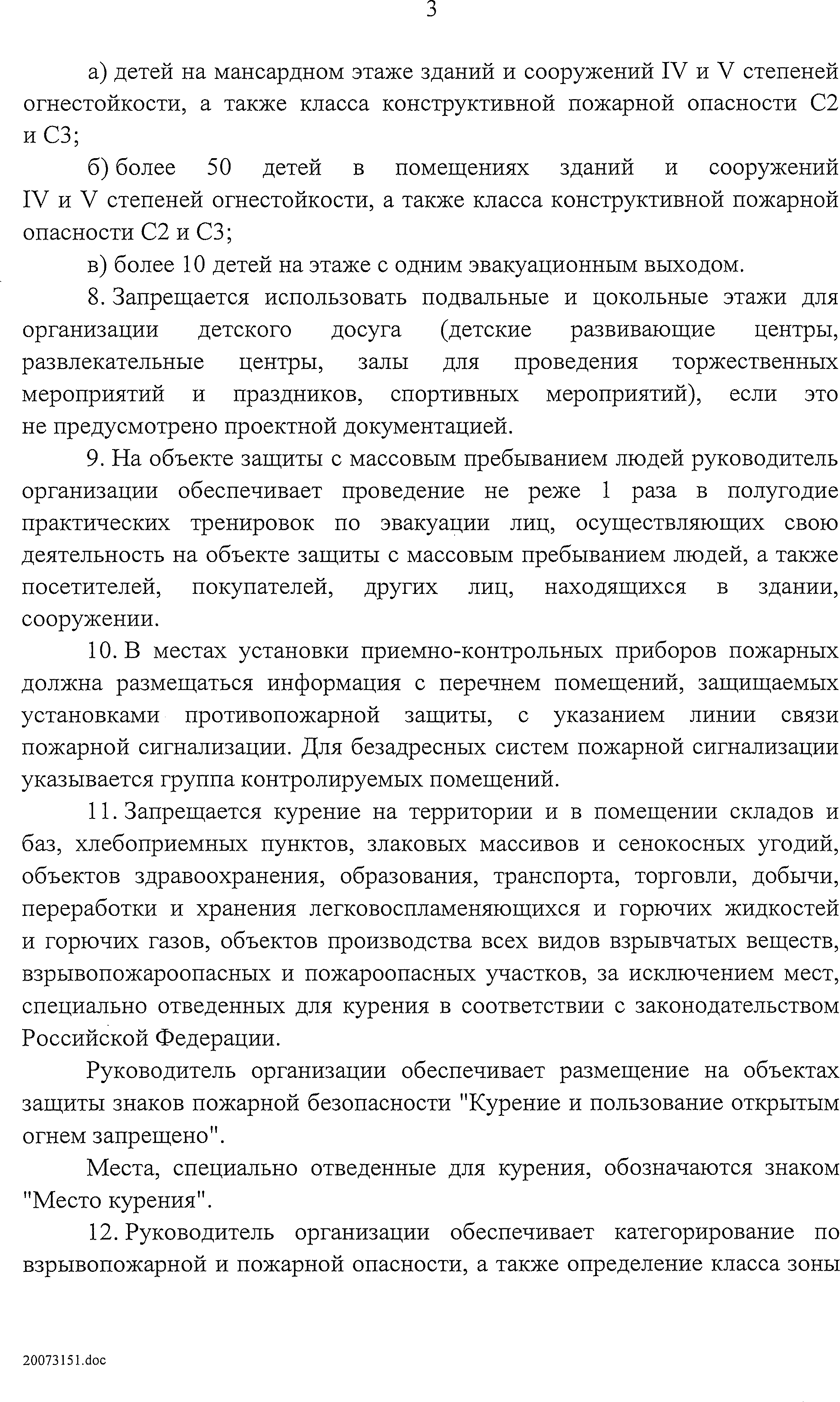 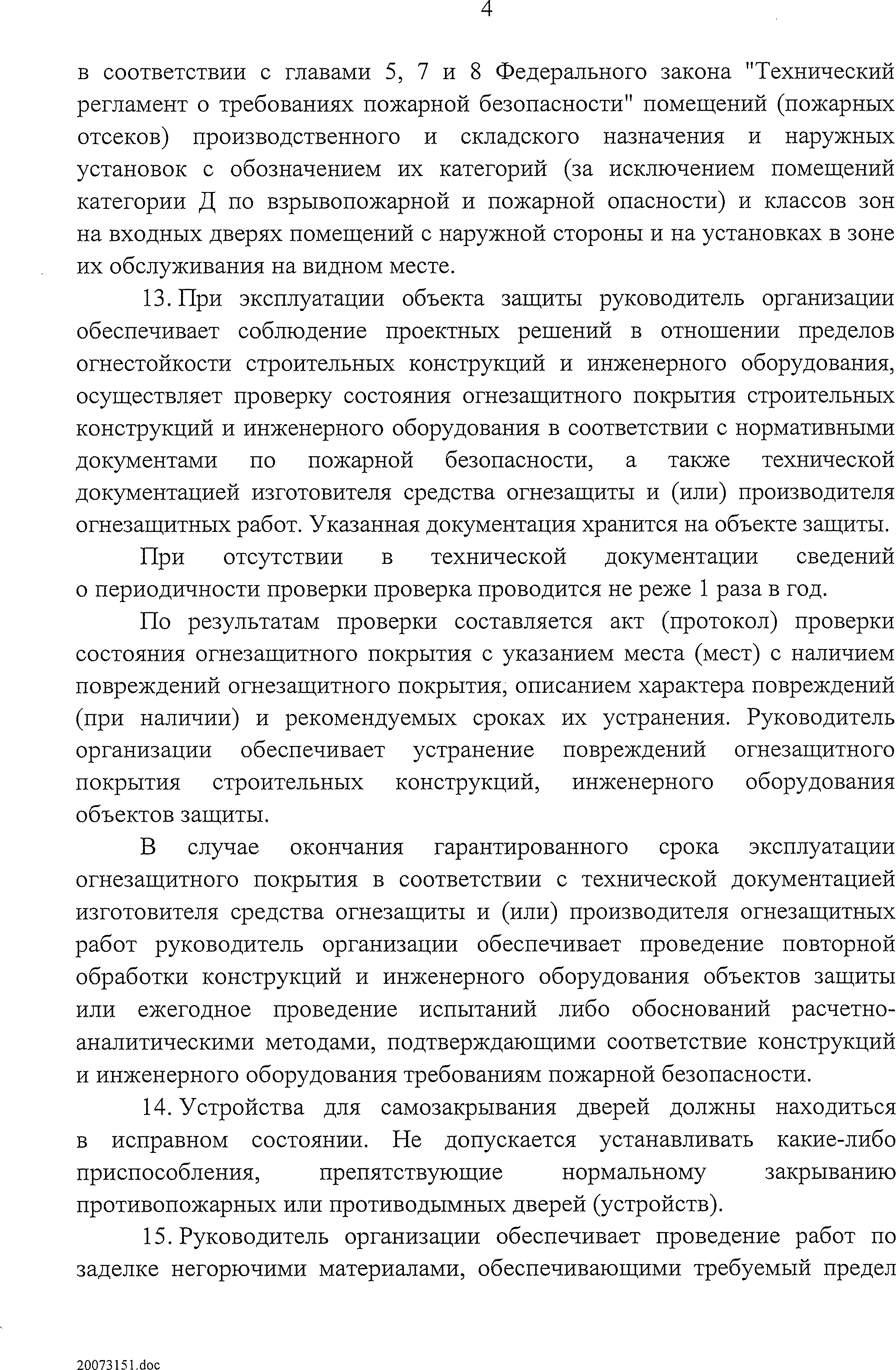 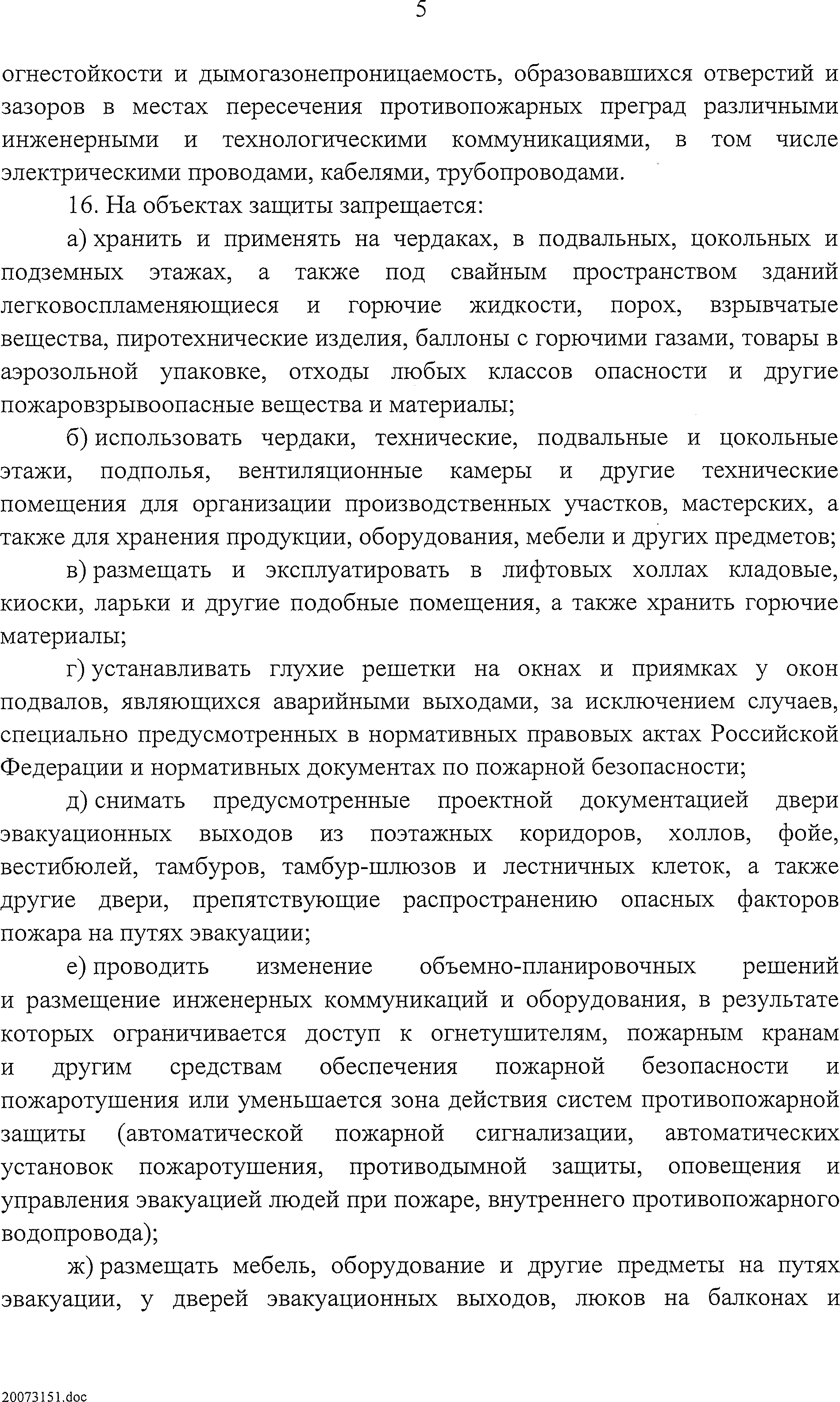 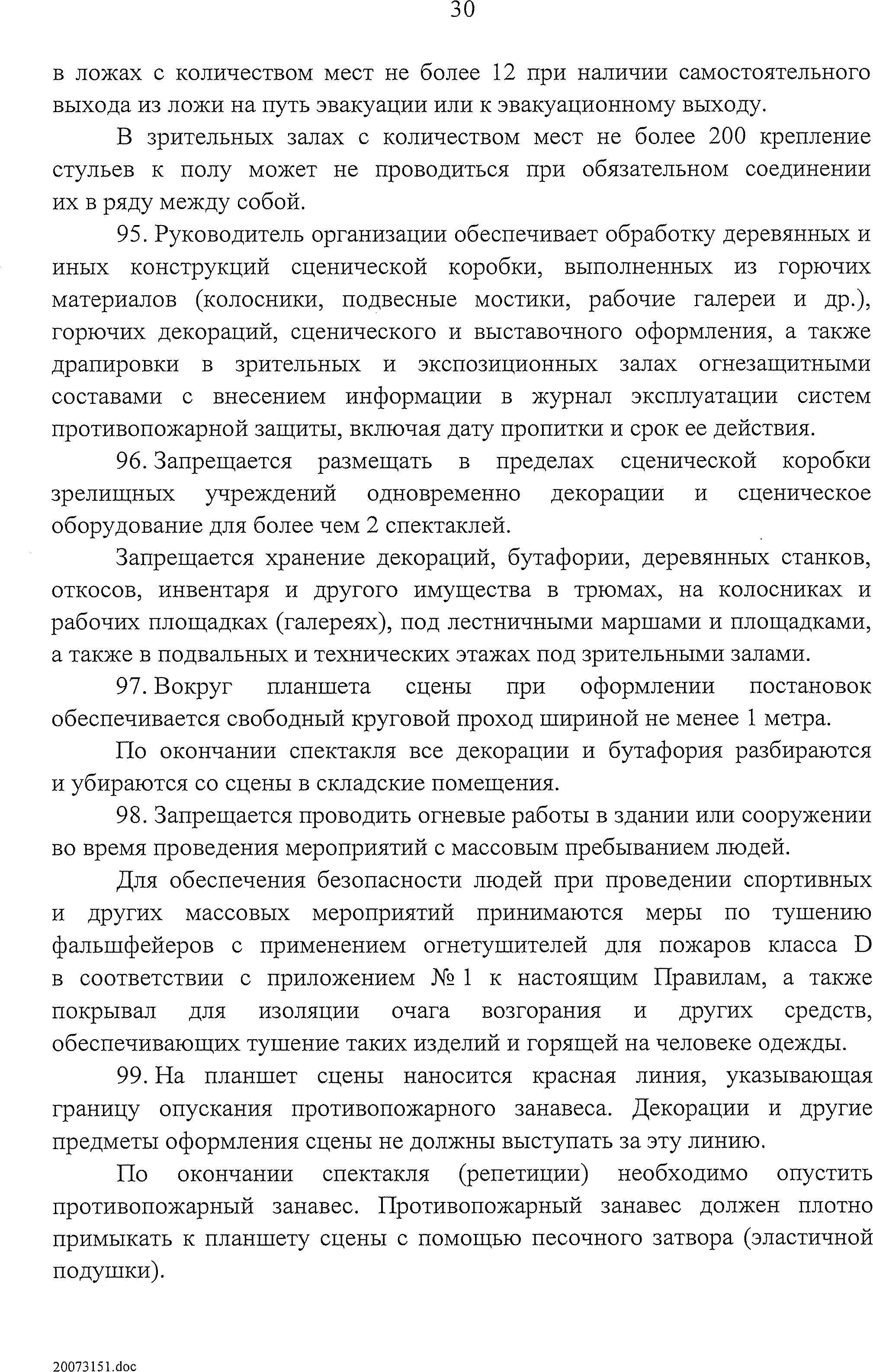 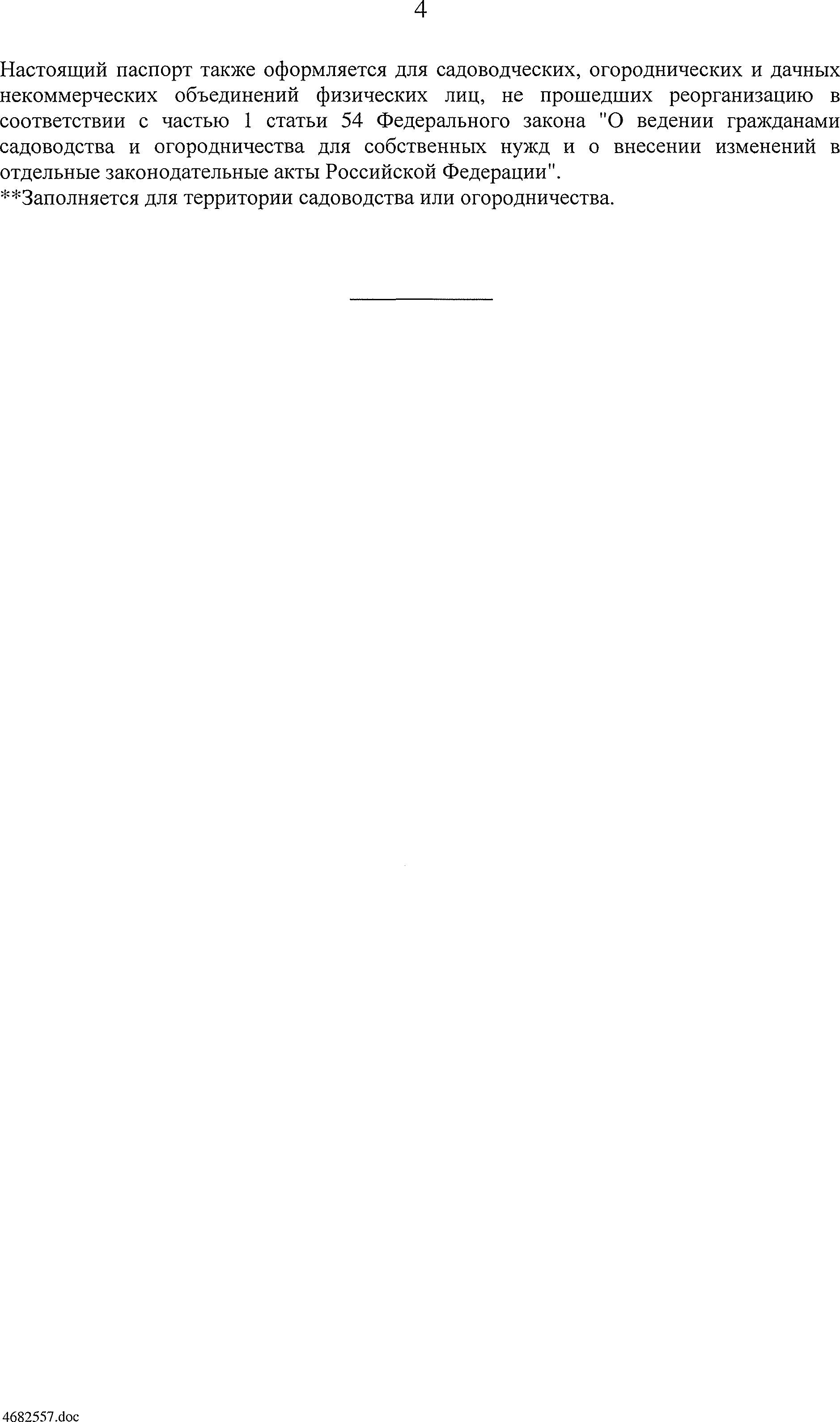 